ПРИЛОЖЕНИЕ № 1                                                 към чл.10, ал.2 от Вътрешни правила за предоставяне на достъп до обществена информация в Община АксаковоДОКМЕТА                                                           НА ОБЩИНА АКСАКОВО                                     Вх. № …….………..……………………….  З А Я В Л Е Н И Е за предоставяне на достъп до обществена информацияОт………………………………………………………………………………………………..(трите имена на физическото лице или наименование на юридическото лице)чрез своя представител:.............................................................................................................. адрес за кореспонденция:...........................................................................................................телефонен номер………..……..……е-mail………....…………….…………………………..УВАЖАЕМИ Г-Н КМЕТ,На основание чл.24 ал.1 от Закона за достъп до обществена информация желая да ми бъде предоставена наличната в общинска администрация - Аксаково информация относно:  .............................................................................................................................................................................................................................................................................................................. .......................................................................................................................................................Във връзка с това, желая да ми бъдат предоставени следните документи: 1.  .....................................................................................................................................2.  .....................................................................................................................................3.  .....................................................................................................................................Желая да получа исканата от мен информация в следната форма:                  преглед на информацията - оригинал или копие, или чрез публичен общодостъпен регистър;                  устна справка;                  копия на хартиен носител;                  копия на технически носител.За достъп до обществена информация могат да се използват повече от една от формите.Известно ми е, че съгласно чл. 29, ал. 2 от ЗДОИ при неуточнен предмет на исканата от мен информация, заявлението остава без разглеждане.* Предоставям доброволно горепосочените данни, като давам своето съгласие Община Аксаково и нейните служители да съхраняват и обработват личните ми данни за служебно ползване, както и при необходимост да ги предоставят на други органи, при спазване разпоредбите на Закона за защита на личните данни и Регламент (ЕС) 2016/679.Дата: ....................	                                		С уважение: .................................ПРИЛОЖЕНИЕ № 2                                                 към чл.10, ал.3 от Вътрешни правила за предоставяне на достъп до обществена информация в Община АксаковоДОКМЕТАНА ОБЩИНА АКСАКОВОВх. № …….………..……………………….  ПРОТОКОЛ за приемане на устно заявление за достъп до обществена информацияДнес,	…….…….20….. г.,……….................................................................................………..............……………………………………………………………………………………………………(трите имена и длъжността на служителя от администрацията на Община Аксаково)прие устно заявление за достъп до обществена информацияот  ..........................................................................................................................................................(трите имена на физическото лице, съответно наименованието и седалището на юридическото лице)чрез своя представител:............................................................................................................адрес за кореспонденция:..........................................................................................................телефон:........................................., e-mail:.................................................................................описание на исканата информация/документи :..........................................................................................................................................................................................................................................................................................................................................................................................................................................................................................................................................................................................................................................................................................................................................................................................................................................................................................................................................Заявителят желае да получи исканата информация в следната форма:   преглед на информацията - оригинал или копие;           устна справка;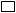            копия на хартиен носител;            копия на технически носител.Заявителят предостави доброволно горепосочените данни, като даде своето съгласие Община Аксаково и нейните служители да съхраняват и обработват личните му данни за служебно ползване, както и при необходимост да ги предоставят на други органи, при спазване разпоредбите на Закона за защита на личните данни и Регламент (ЕС) 2016/679.Служител: ........................	                                		Заявител: ................................. ПРИЛОЖЕНИЕ № 3                                                 към чл.11, ал.2 от Вътрешни правила за предоставяне на достъп до обществена информация в Община АксаковоДОКМЕТАНА ОБЩИНА АКСАКОВОВх. № …….………..……………………….  ПРОТОКОЛза устно запитване за достъп до обществена информацияДнес,	…….…….20….. г.,……….................................................................................………..............……………………………………………………………………………………………………(трите имена и длъжността на служителя от администрацията на Община Аксаково)прие устно запитване за достъп до обществена информацияот  ..............................................................................................................................................................      (трите имена на физическото лице, съответно наименованието и седалището на юридическото лице)чрез своя представител:..............................................................................................................адрес за кореспонденция:...........................................................................................................телефон:........................................., e-mail:.................................................................................описание на исканата информация/документи :..........................................................................................................................................................................................................................................................................................................................................................................................................................................................................................................................................................................................................................................................................................................................................................................................................................................................................................................................................Заявителят желае да получи исканата информация в следната форма:   преглед на информацията - оригинал или копие;           устна справка;           копия на хартиен носител;            копия на технически носител.Заявителят предостави доброволно горепосочените данни, като даде своето съгласие Община Аксаково и нейните служители да съхраняват и обработват личните му данни за служебно ползване, както и при необходимост да ги предоставят на други органи, при спазване разпоредбите на Закона за защита на личните данни и Регламент (ЕС) 2016/679.Служител: ........................	                                		Заявител: .................................ПРИЛОЖЕНИЕ № 4                                                 към чл.20, ал.4 от Вътрешни правила за предоставяне на достъп до обществена информация в Община АксаковоПРОТОКОЛза предоставяне на достъп до обществена информация по чл. 35, ал. 2 от Закона за достъп до обществена информацияДнес, ......................... 20…...... г. в сградата на общинска администрация - Аксаково, във връзка с постъпило Заявление, вх. №............................ / .............................., се състави настоящият протокол на основание чл. 35, ал. 2 от Закона за достъп до обществена информация, с който се удостоверява изпълнението на Решение № ............... от ..................... г., издадено от ................................................................................................ за предоставяне на достъп до обществена информация.След като се установи, че сумата, посочена в т. ....... от решението за предоставяне на достъп до обществена информация, е заплатена с платежен документ на заявителя:.....................................................................................................................................                    (трите имена на физическото лице, съответно наименование на юридическото лице, подало         заявлението за достъп до обществена информация)чрез своя представител:..............................................................................................................с адрес за кореспонденция:........................................................................................................беше предоставен/а...............................................................................................................................................................................................................................................................................................................................................................................................................................................................................................................................................................................................................................................................................................................................................................................................................................................................................................................................................................................................................................................................(посочва се информацията, която е предоставена и формата на предоставянето ѝ)Настоящият протокол се състави в два еднообразни екземпляра – по един за заявителя и за общинска администрация – Аксаково.Предал:.......................................                                                             (подпис на служителя)                                                                                                  
име и длъжност на служителя : …………………………………………………………........    …………………………………………………………......………………………….................Получил: ………………………….                               (подпис на получателя)три имена/наименование на заявителя: . . . . . . . . . . . . . . . . . . . . . . . . . . . . . . . . . . . . . . . . . . . . . . ……………………………………………………………………………………………... 
пълномощник : ................................................................................................................……. , съгласно пълномощно № …...…………………………………………………………………  
ПРИЛОЖЕНИЕ № 5                                                 към чл.21, ал.2 от Вътрешни правила за предоставяне на достъп до обществена информация в Община АксаковоКОНСТАТИВЕН ПРОТОКОЛза неявяване на заявител за предоставяне на достъп до обществена информацияДнес, ......... 20.... г., долуподписаният/ата……………………………………………… в сградата на Община Аксаково, във връзка с Решение № ........../ .................. г., издадено от ........................................................................................................, с което на заявителят ……………………………................................................................... е предоставен достъп до обществена информация по т. …….. от решението, в ………. дневен срок от получаване на решението, установих че в определеният срок до …………………...г. заявителят не се е явил за получаване на предоставения му достъп до обществена информация.Дата:......................................                                            Констатирал: ....................................                                                                                                                                                                  (подпис)ПРИЛОЖЕНИЕ № 6                                                 към чл.25, ал.2 от Вътрешни правила за предоставяне на достъп до обществена информация в Община АксаковоДО	КМЕТАНА ОБЩИНА АКСАКОВОВх. № …….………..……………………….  ИСКАНЕза предоставяне на информация от обществения сектор за повторно използванеот.............................................................................................................................................(трите имена на физическото лице или наименование на юридическото лице)чрез своя представител:.............................................................................................................адрес за кореспонденция:..........................................................................................................телефонен номер..........................................е-mail....................................................................Уважаеми г-н Кмет,На основание чл. 41е от Закона за достъп до обществена информация желая да ми бъде предоставена следната информация от обществения сектор за повторно използване:...................................................................................................................................................................................................................................................................................................................................................................................................................................................................................................................................................................................................................................................................................................................................................................................Във връзка с това, желая да ми бъдат предоставени следните документи: 1. .......................................................................................................................................  2. .......................................................................................................................................3. .......................................................................................................................................Желая да получа исканата от мен информация в следната форма:   преглед на информацията - оригинал или копие;                       устна справка;    копия на хартиен носител;                       копия на технически носител.За достъп до обществена информация могат да се използват повече от една от формите.* Предоставям доброволно горепосочените данни, като давам своето съгласие Община Аксаково и нейните служители да съхраняват и обработват личните ми данни за служебно ползване, както и при необходимост да ги предоставят на други органи, при спазване разпоредбите на Закона за защита на личните данни и Регламент (ЕС) 2016/679.Дата: ....................	                                		С уважение: .................................